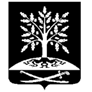 АДМИНИСТРАЦИЯ ПЕРЕЯСЛОВСКОГО СЕЛЬСКОГО ПОСЕЛЕНИЯБРЮХОВЕЦКОГО РАЙОНАПОСТАНОВЛЕНИЕот 310.10.2023	№ 157ст-ца ПереясловскаяОб утверждении муниципальной программы«Пожарная безопасность на территории Переясловскогосельского поселения Брюховецкого района» на 2024 годВ соответствии с Федеральным законом от 21 декабря 1994 года № 69 - ФЗ «О пожарной безопасности», Федеральным законом от 6 октября 2003 года
№ 131-ФЗ «Об общих принципах организации местного самоуправления в Российской Федерации», руководствуясь Уставом Переясловского сельского поселения Брюховецкого района, п о с т а н о в л я ю:1. Утвердить муниципальную программу «Пожарная безопасность на территории Переясловского сельского поселения Брюховецкого района» на 2024 год.2. Контроль за выполнением настоящего постановления оставляю за собой.3. Настоящее постановление вступает в силу с 1 января 2024 года.Глава Переясловскогосельского поселенияБрюховецкого района	С.В. НеваленыхЛИСТ СОГЛАСОВАНИЯпроекта постановления администрации Переясловского сельского поселения Брюховецкого района от _____________ № ____ «Об утверждении муниципальной программы «Пожарная безопасность на территории Переясловского сельского поселения Брюховецкого района» на 2024 год»Проект внесен:Заместителем глава Переясловскогосельского поселенияБрюховецкого района	О.А. КомпаниецСоставитель проекта:Главный специалист,финансист администрацииПереясловского сельского поселенияБрюховецкого района	С.В. ШалимоваПроект согласован:Юрист администрацииПереясловского сельского поселенияБрюховецкого района	Е.А. КолесниковаГлавный специалистадминистрации Переясловскогосельского поселенияБрюховецкого района	Е.Ю. СувороваЗАЯВКАК ПОСТАНОВЛЕНИЮНаименование постановления: «Об утверждении муниципальной программы «Пожарная безопасность на территории Переясловского сельского поселения Брюховецкого района» на 2024 год»Проект внесен: Заместителем главы Переясловского сельского поселения Брюховецкого районаПостановление разослать:1) Главному специалисту администрации Переясловского сельского поселения Брюховецкого района – 1 экз.;2) В контрольно-счетную палату МО Брюховецкий район – 1 экз.;3) Заместителю главы Переясловского сельского поселения Брюховецкого района – 1 экз.4) Главному специалисту, главному бухгалтеру администрации Переясловского сельского поселения Брюховецкого района – 1 экз.5) Главному специалисту, финансисту администрации Переясловского сельского поселения Брюховецкого района – 1 экз.________________        Шалимова Светлана Владиславна                 (подпись)                        62434                                 ____________ 2023 г.